Завдання для асинхронного формату дистанційного навчанняна 20 жовтня 2022 рокуКласКласкласЧитанняТема: Закріплення вміння читати букварні тексти з буквою н, Н. Робота з ілюстрацією. Складання речень за схемами.Перейдіть за посиланням та опрацюйте тему: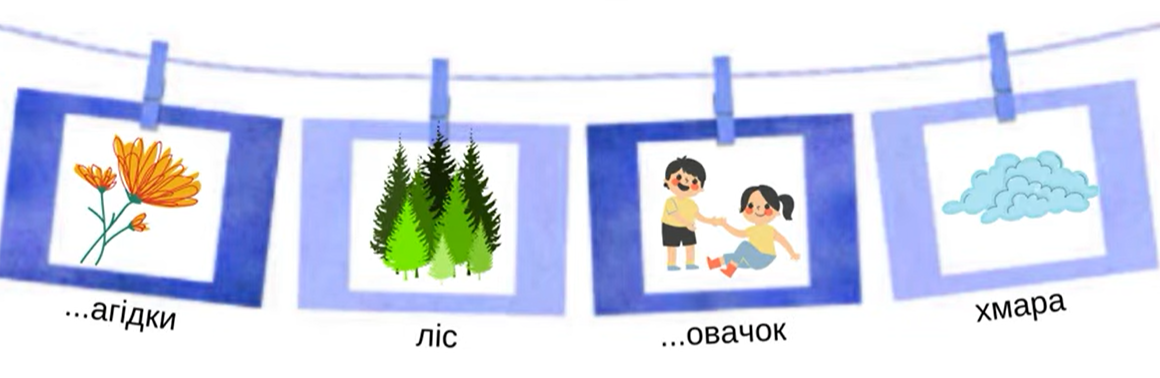 https://youtu.be/rc7l8hBSK0kУкраїнська моваТема: Письмо великої  букви Н, складів і слів з нею. Написання речень , поданих друкованим і рукописним шрифтом.Робочий зошит стор.27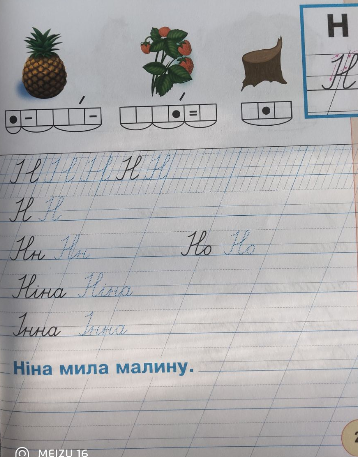 МатематикаТема:  Доба. Замкнені і незамкнені лінії.Перейдіть за посиланням та опрацюйте тему: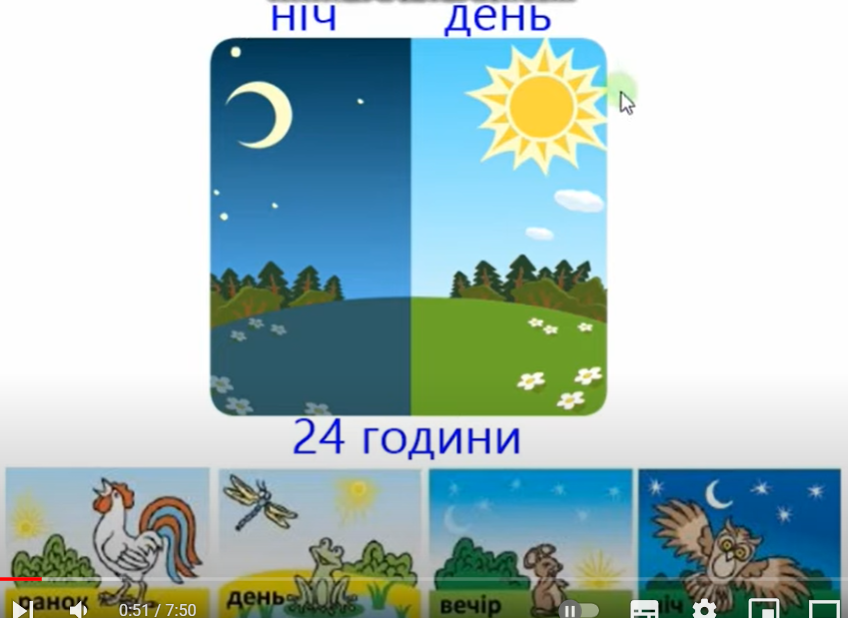 https://youtu.be/wfLA9f-HtDcФізкультураТема: Комплекс загальнорозвиваючих вправ.Передивіться відео і виконайте вправи: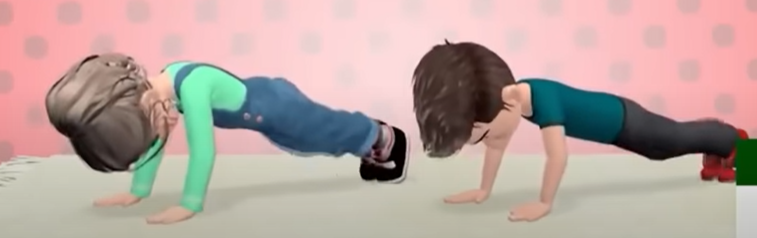 https://youtu.be/UHolNPAu40gЛогопедіяВиконати вправи на розвиток мовного диханняhttps://www.youtube.com/watch?v=A-S4tm-onvQ Дидактична гра «Четвертий зайвий»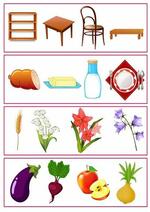 Музичне мистецтво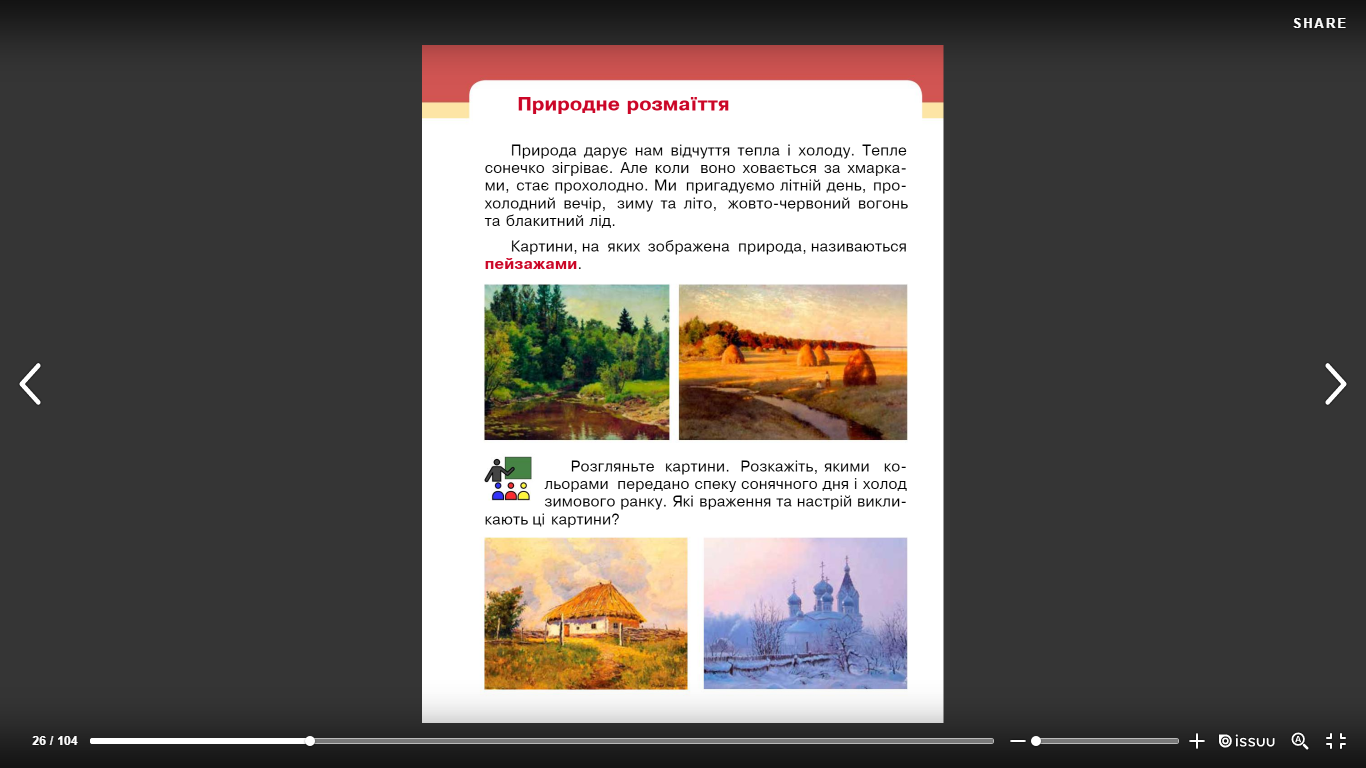 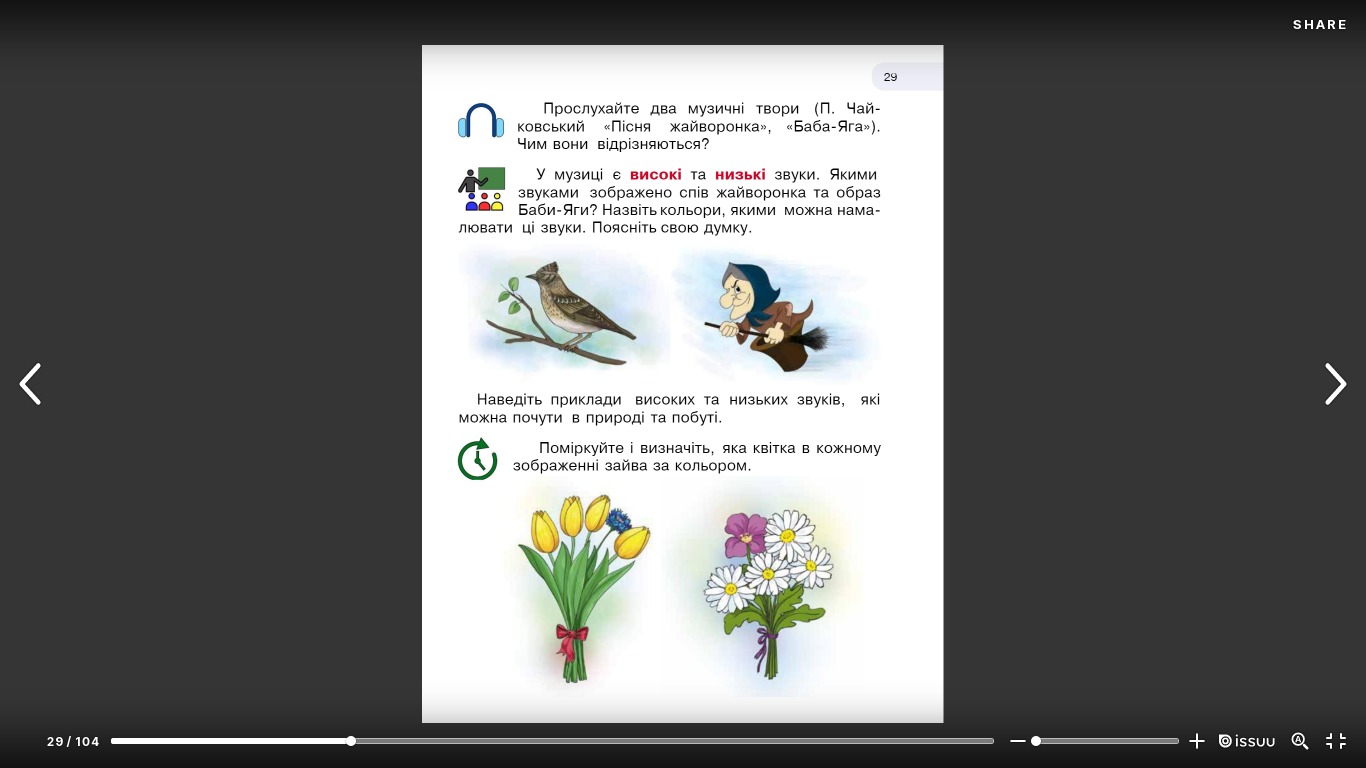 Українська моваПроведення інтерв’ю за поданими запитаннями. Написання тексту за світлиною (с.41-43). https://naurok.com.ua/ Літературне читанняПригоди у чарівній казці. «Вечірник, Полуночник і Світанок» (українська народна казка)(продовження). Вибірковий переказ частин твору (с. 49-51). https://vseosvita.ua/ МатематикаДіагностична робота 2. Таблиця множення чисел 6 і 7 та ділення на 6 і 7. https://naurok.com.ua/ Трудове навчанняРоботи у квітнику, на городі, в садку восени. Догляд за рослинами восени.https://vseosvita.ua/ ЛогопедіяВиконати вправи на розвиту міжпівкульної взаємодіїhttps://www.youtube.com/watch?v=gbZXVu_KBfI Логопедичний тренажер «Побудуй речення»https://www.youtube.com/watch?v=S_L8p4Sd3Ps Українська моваВизначення відмінка іменників. Вправляння у відмінюванні іменниківhttps://www.youtube.com/watch?v=5c0lanQ2DAMЛітературне читання Байки і притчі. Жаба боязкіша від зайця (народна байка) Без труда нема плода (народна притча). Записала Олена Пчілка С.37-38https://www.youtube.com/watch?v=qJlnVrAXlfIМатематикаПорівняння натуральних чисел.https://www.youtube.com/watch?v=yiHq_y2DFkQТрудове навчанняСюжетна витинанка.https://www.youtube.com/watch?v=LH5CALda3zIЛогопедіяВиконати нейрогімнастику https://www.youtube.com/watch?v=H3jbfL0zUYo Робота з деформованими реченнями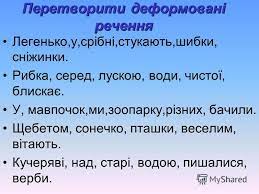 